Інструкція з використання світильників  “BLITZ LEUCHTEN”Виробник рекомендує  правильно використовувати світильники. Тому завжди слід притримуватися інструкції, щоб забезпечити правильне та безпечне підключення та використання освітлювального приладу. Необхідно знеструмити мережу перед початком монтажу, технічним обслуговуванням або ремонтом.Ми рекомендуємо щоб підключення та заміна усіх проводів та кабелів здійснювалась кваліфікованими спеціалістами.Переконайтесь, що світильник зібраний та підключений у відповідності з існуючими нормами та згідно схеми збирання, що додається.Завжди міцно прикріплюйте гвинти, особливо при приєднанні низьковольтних проводів (12 вольт), якщо вони використовуються.При використанні клемної колодки під викрутку необхідно вставить провід у гніздо та закрутити гвинт, не пошкоджуючи мідний провід.При використанні безвикруткової клемної колодки необхідно вставити провід у гніздо та потягнути на себе до фіксації.Просимо приймати до уваги технічну інформацію про виріб, що  представлена на етикетці коробки або на цоколі світильника.*(Макс – Вт або  Max-W) – використовувати лампи, що призначені для даного світильника не перевищуючи вказану потужність.Галогенові світильники, розраховані на 12-вольтне живлення (точкові світильники) повинні підключатися через  понижуючий трансформатор або високочастотний перетворювач. Використання вказаних світильників  в 220-вольтовій мережі не допускається.Зберігати світильники у сухому місці.Чистити світильники слід лише сухою тканиною, не використовувати абразивні матеріали або  розчинники. Уникайте потрапляння вологи на електричні частини світильників. Даний виріб, як і уся наша продукція, виготовлена з урахуванням європейских норм безпеки  EN60598/CE.При дотриманні технічних вимог та умов експлуатації рекомендованих заводом-виготовлювачем, середня тривалість експлуатації освітлювальних приладів не менше 8 років.Компанія «Osvard Handels GmbH» не несе відповідальності за тілесні пошкодження, а також будь-які збитки, що виникли у результаті неправильного встановлення, монтажу та використання виробу.Дата виробництва: вказана на упаковці.Продукція сертифікована УКРСепро.Вироблено компанією «Osvard Handels GmbH», НімеччинаTorstrasse 177, 10115 Berlin, Germany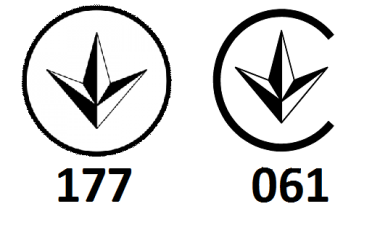 